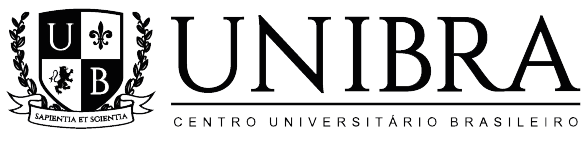 CENTRO UNIVERSITÁRIO BRASILEIROINSTITUTO BRASILEIRO DE GESTÃO E MARKETINGINSTITUTO BRASILEIRO DE SAÚDE        IV SIMPÓSIO DE ODONTOLOGIA - U N I B R A“CENÁRIO ATUAL DA ODONTOLOGIA ESTÉTICA”A Coordenadora do Curso de Bacharelado em Odontologia, no uso de suas atribuições, torna público que estão abertas as inscrições para a participação do IV SIMPÓSIO DE ODONTOLOGIA - U N I B R A.OBJETIVOProporcionar aos graduandos em Odontologia o aprendizado, através de palestras, debates, demonstrações ao vivo e trocas de experiências por meio de apresentações de trabalhos científicos, em relação ao cenário atua da Odontologia Estética. É objetivo também do evento incentivar o constante aperfeiçoamento dos discentes, tanto em relação às novas técnicas e acompanhamento da evolução dos equipamentos e aparelhos específicos, quanto da importância de uma visão multidisciplinar do atendimento ao paciente.PÚBLICO ALVOEstudantes da área de Odontologia e afins.VAGASSerão disponibilizadas:200 vagas para participação do evento;10 vagas de monitoria.INSCRIÇÃO NO EVENTOA inscrição no evento ocorrerá mediante pagamento no valor de R$ 130,00.As inscrições estarão abertas a partir do dia 24 de Agosto de 2023 até 27 de Outubro de 2023.Serão aceitas as inscrições presenciais com pagamento realizado no UB BANK (banco localizado no campus II da UNIBRA), como também online através do site https://eventos.grupounibra.com/curso/iv-simposio-de-odontologia. A carga horária do evento será de 30 horas complementares.PROCESSO DE SELEÇÃO DOS RESUMOS5.1 A submissão dos resumos dos trabalhos deverá ser realizada a partir do dia 22 de Setembro de 2023 até o dia 16 de Outubro de 2023, conforme cronograma (Anexo 1).Os resumos deverão seguir as normas estabelecidas pela revista RUB (Revista Universitária UNIBRA) (Anexo 2).Apenas 01 estudante deve realizar a apresentação NO FORMATO APRESENTAÇÃO ORAL.Os resumos devem ser submetidos diretamente pelo site da revista RUB (Tutorial está disponível no instagram @fernandadonida.ub).A seleção consistirá na avaliação do conteúdo do resumo pela Comissão Examinadora.A aprovação dos resumos será divulgada no dia 20 de Outubro de 2023, no site da UNIBRA: www.grupounibra.com. Não será autorizada a apresentação de trabalhos de alunos não inscritos no evento.PROCESSO DE SELEÇÃO DE MONITORIA DO EVENTO6.1 O candidato deverá preencher o formulário que se encontra no link https://docs.google.com/forms/d/15JnrbabKVORfC-aMFB5qJxgJj_VdHa1c9Q61oygpkBE/edit , a partir do dia 22 de Setembro e 2023 até o dia 06 de Outubro de 2023.6.2 Apenas os alunos do curso de Odontologia poderão participar da seleção de monitoria do evento.6.3  Após realizada a pré seleção por parte da Comissão Organizadora, os candidatos a monitores do evento participarão de uma entrevista presencial com data pré agendada.Os monitores irão atuar na organização do evento e as atividades serão designadas pela coordenação do curso e presidente do evento.Todos os monitores receberão um certificado com carga horária complementar de 5 horas. O certificado será emitido e entregue pela coordenação.O resultado da seleção será divulgado no dia 09 de Outubro de 2023 no site da UNIBRA.ANEXO 1CRONOGRAMAANEXO 2MODELO DOS RESUMOS PARA SUBMISSÃO (REVISTA RUB)Exemplo de título para submissão: um ensaio para submissão de RESUMOS SIMPLES para EVENTOS na Revista Universitária Brasileira (RUB)Nome Completo11*, Nome Completo22, Nome Completo33, Nome Completo44, Nome Completo551Doutor em Desenvolvimento e Meio Ambiente, Centro Universitário Brasileiro, Brasil. (*Autor correspondente: jadsonfreireufpe@hotmail.com)	2Doutora em Desenvolvimento e Meio Ambiente, Centro Universitário Brasileiro, Brasil.3Doutor em Desenvolvimento e Meio Ambiente, Centro Universitário Brasileiro, Brasil.4Doutoranda em Desenvolvimento e Meio Ambiente, Centro Universitário Brasileiro, Brasil.5Doutorando em Desenvolvimento e Meio Ambiente, Universidade Federal de Pernambuco, Brasil.R E S U M O Atenção, leia atentamente as instruções: O resumo deve conter uma breve introdução e os objetivos devem ser apresentados ao final. Na sequência, de forma sucinta, apresentar os materiais e métodos utilizados. Apresentar equipamentos utilizados e metodologias empregadas, citando as fontes quando for o caso. Apresentar os resultados de forma clara e objetiva. Os resultados devem ser apresentados e discutidos. Concluir o trabalho de forma clara e objetiva. Atenção! O corpo do Resumo não deve ultrapassar 300 palavras, pois o sistema não aceitará, não considerando título, palavras-chave e agradecimentos, mas apenas esta sessão “Resumo”. Não é necessário explicitar os termos: “INTRODUÇÃO:”, “OBJETIVOS:”, “METODOLOGIA:”, “RESULTADOS:”, “DISCUSSÃO:”, “CONCLUSÃO:”. SUBMETER SEMPRE NA SEÇÃO “EVENTOS” PRESENTE NO “ESCOLHER SEÇÃO” NO ATO DE SUBMISSÃO.Palavras-Chaves: Exemplo, Exemplo, Exemplo.Título em InglêsA B S T R A C T (VERSÃO EM INGLÊS DO RESUMO – NÃO TRADUZIR NO GOOGLE)Exemplo exemplo exemplo exemplo exemplo exemplo exemplo exemplo exemplo exemplo exemplo exemplo exemplo exemplo exemplo exemplo exemplo exemplo exemplo exemplo exemplo exemplo exemplo exemplo exemplo exemplo exemplo exemplo exemplo exemplo exemplo exemplo exemplo exemplo exemplo exemplo exemplo exemplo exemplo exemplo exemplo exemplo exemplo exemplo exemplo exemplo exemplo exemplo exemplo exemplo exemplo exemplo exemplo exemplo exemplo exemplo exemplo exemplo exemplo exemplo exemplo exemplo exemplo exemplo exemplo exemplo exemplo exemplo exemplo exemplo exemplo exemplo exemplo exemplo exemplo exemplo exemplo exemplo exemplo exemplo exemplo exemplo exemplo exemplo exemplo exemplo exemplo exemplo exemplo exemplo exemplo exemplo exemplo exemplo exemplo exemplo exemplo exemplo exemplo exemplo exemplo exemplo exemplo exemplo exemplo exemplo exemplo exemplo exemplo exemplo exemplo exemplo exemplo exemplo exemplo exemplo exemplo exemplo exemplo exemplo exemplo exemplo exemplo exemplo exemplo exemplo exemplo exemplo exemplo exemplo exemplo exemplo exemplo exemplo exemplo exemplo exemplo exemplo exemplo exemplo exemplo exemplo exemplo exemplo exemplo exemplo exemplo exemplo exemplo exemplo exemplo exemplo exemplo exemplo exemplo exemplo exemplo exemplo exemplo exemplo exemplo exemplo exemplo exemplo exemplo exemplo exemplo exemplo exemplo exemplo exemplo exemplo exemplo exemplo exemplo exemplo exemplo exemplo exemplo exemplo exemplo exemplo.Keywords: Exemplo, Exemplo, Exemplo.DATAHORÁRIOATIVIDADELOCAL24 DE AGOSTO A 27 DE OUTUBRO DE 20238:00 ÀS 20HINSCRIÇÕES NO EVENTOhttps://eventos.grupounibra.com/curso/iv-simposio-de-odontologia22 DE SETEMBRO A 16 DE OUTUBRO DE 20238:00 ÀS 20HSUBMISSÃO DE RESUMOShttps://revistaub.com/index.php/RUB22 DE SETEMBRO A 06 DE OUTUBRO DE 2023.8:00 ÀS 20HINSCRIÇÃO PARA MONITORIA DO EVENTOhttps://docs.google.com/forms/d/15JnrbabKVORfC-aMFB5qJxgJj_VdHa1c9Q61oygpkBE/edit20 DE OUTUBRO DE 20238:00 ÀS 20HDIVULGAÇÃO DOS RESUMOS APROVADOSNo site da UNIBRA: www.grupounibra.com.09 DE OUTUBRO DE 20238:00 ÀS 20HDIVULGAÇÃO DOS MONITORES DO EVENTONo site da UNIBRA: www.grupounibra.com